桃園市中壢區公所舉辦民防團隊常年訓練進行社會安全網宣導(區公所)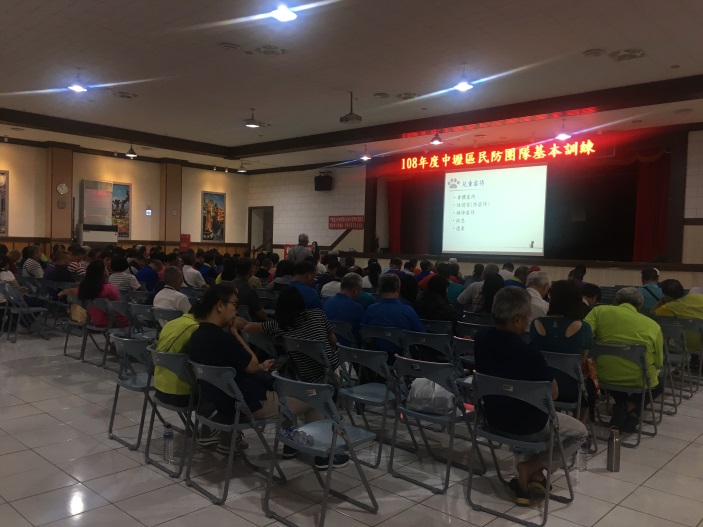 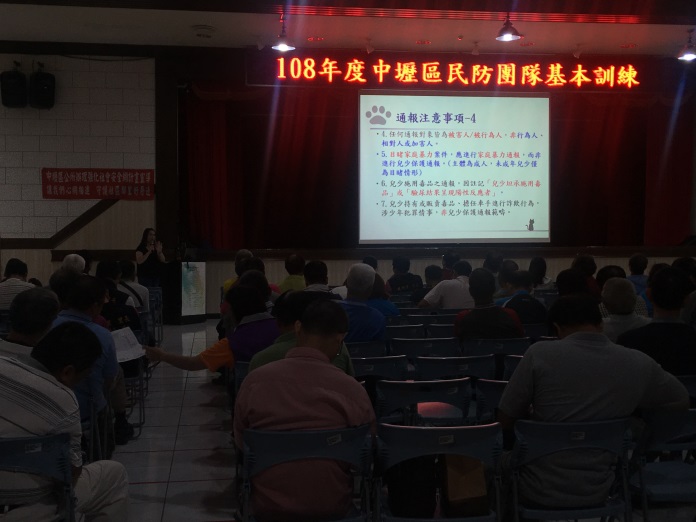 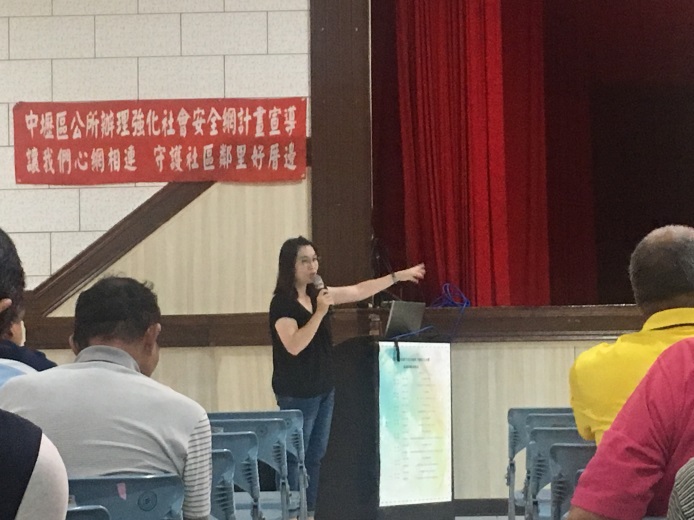 單位日期時間活動/會議名稱參與對象參與人數地點性質宣導方式中壢區公所	6月18日(二)1030-1210108年度民防團隊常年訓練民防團成員(包含里長、里幹事、鄰長等)300區公所B1大禮堂訓練課程講師宣講